МУНИЦИПАЛЬНОЕ БЮДЖЕТНОЕ ОБЩЕОБРАЗОВАТЕЛЬНОЕ  УЧРЕЖДЕНИЕКАГАЛЬНИЦКАЯ СРЕДНЯЯ ОБЩЕОБРАЗОВАТЕЛЬНАЯ ШКОЛА № 1(МБОУ Кагальницкая COШ № 1)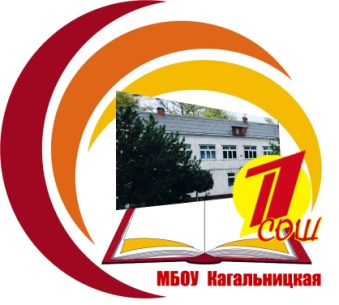                                                   ОТЧЁТО  РЕЗУЛЬТАТАХСАМООБСЛЕДОВАНИЯ МБОУ  КАГАЛЬНИЦКОЙ СОШ № 1КАГАЛЬНИЦКОГО РАЙОНА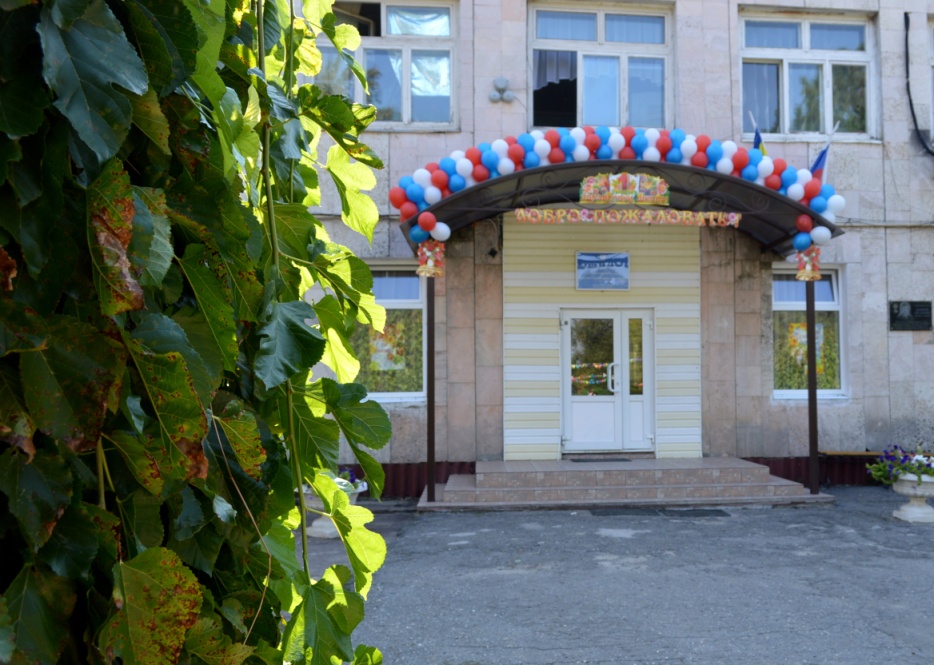 станица Кагальницкая 2014 г.СтруктураI.	Общие сведения об образовательном учрежденииII.	Организационно-правовое обеспечение деятельности образовательного учрежденияIII.       Условия функционирования образовательного учреждения             3.1.       Данные о контингенте обучающихся;            3.2.	Информация о реализации права обучающихся на получение образования;             3.3.	Режим работы образовательного учреждения.	IV.    Содержание образовательного процесса                    4.1.  Сведения об учебно-методическом обеспечении   образовательного                             процесса                    4.2.  Сведения о реализации инновационных программ и технологий;                    4.3.  Информация о дополнительных образовательных услугах;              4.4.   Воспитательная работа в образовательном учреждении.              V.     Условия обеспечения образовательного процессаНаучно-методическое обеспечение5.1.1. Данные о методических разработках5.1.2. Участие преподавателей и учащихся в научно-методической    работе                   5.2.   Кадровый потенциал образовательного учреждения	5.2.1. Сведения о педагогических работниках 	5.2.2. Участие отдельных педагогов в конкурсах педагогических                                достиженийСведения о повышении квалификации педагогических и руководящих кадров5..3.     Система педагогическ5ого мененджмента5. 4.    Информационно-технологическое обеспечение5.5..    Материально-техническая база образовательного учреждения  VI.        Сведения об уровне подготовки выпускников образовательного учреждения            (за 3 года)            6. 1.	Результаты итоговой аттестации выпускников 9-х классов;            6.2.          Результаты итоговой аттестации выпускников 11-х классов;            6. 3. 	Итоги участия обучающихся в олимпиадах.VII.  Показатели деятельности образовательной организации,          подлежащей самообследованию 1. Общие сведения.Полное наименование общеобразовательного учреждения в соответствии с Уставом; Муниципальное бюджетное общеобразовательное учреждение Кагальницкая средняя общеобразовательная школа № 1 (МБОУ Кагальницкая СОШ № 1)    Тип: общеобразовательное учреждение  Вид: средняя общеобразовательная школа  Учредитель: Отдел образования Кагальницкого района,  учредительный  договор от 09.01.2007г..  Организационно-правовая форма: муниципальное бюджетное  общеобразовательное учреждение  Наименования филиалов:  нет  Место нахождения: юридический адрес: 347700 Ростовская область, Кагальницкий район, станица Кагальницкая,  улица Вокзальная,120,  фактический адрес: 347700 Ростовская область, Кагальницкий район, станица   Кагальницкая,  улица Вокзальная,120, 347700 Ростовская область, Кагальницкий  район, станица Кагальницкая,  улица Калинина, 78а, Адреса осуществления образовательной деятельности: 347700, Россия,   Ростовская область, Кагальницкий район, станица Кагальницкая,  улица Вокзальная,120, 347700 Ростовская область, Кагальницкий район, станица Кагальницкая,  улица Калинина, 78а,     Телефон: 8 (86345) 96-3-92, 96-3-90Факс: 8 (86345) 96-3-92e-mail: school12451@yandex.ruСайт: http://school1-61.ru1.13.  Сведения о руководителях образовательного учреждения:Организационно-правовое обеспечение деятельности образовательного учреждения.ОГРН: 1036113002331          Реквизиты свидетельства о внесении записи в Единый государственный                               реестр юридических лиц: 61, номер 005169451, 31 января 2003 года, МИ           ФНС №11 по Ростовской области территориальный участок 6113 по            Кагальницкому  районуИНН:  6113015432.          Реквизиты свидетельства о постановке на учет в налоговом органе            юридического лица: выдано 01.04.2003г. 61  № 007420222 Устав принят на общем собрании  трудового коллектива Школы 31 октября 2011 года  (протокол  № 3 от 31.10.2011 года), согласован с  Комитетом по управлению имуществом Кагальницкого района, утвержден приказом  № 645  от  01.11.2011 г. Отдела  образования Кагальницкого района.Свидетельство о праве на имущество 61 АЖ № 562646, выдано 17.01.2012 Управлением Федеральной службой государственной регистрацией, кадастра и картографии по Ростовской области; 61 АЖ № 562654, выдано 17.01.2012 Управлением Федеральной службой государственной регистрацией, кадастра и картографии по Ростовской области; 61 АЖ № 562652 выдано 17.01.2012 Управлением Федеральной службой государственной регистрацией, кадастра и картографии по Ростовской области.Свидетельство о праве на земельный участок 61 АЖ № 562742 выдано 18.01.2012 Управлением Федеральной службой государственной регистрацией, кадастра и картографии по Ростовской области; 61 АЖ № 562743 выдано 18.01.2012 Управлением Федеральной службой государственной регистрацией, кадастра и картографии по Ростовской области. Лицензия на осуществление образовательной деятельности серия 61Л01 №0000306, дата выдачи- 29 ноября 2012 года. бессрочно, Региональной службой по надзору и контролю в сфере образования Ростовской области), приложение 1 к лицензии от 29 ноября 2012 года  № 3047. Перечень реализуемых образовательных программ в соответствии с лицензией:Основные:начальное общее образование;основное общее образование;среднее (полное) общее образование;образовательные программы, разработанные на базе начального общего образования с учетом особенностей психофизического развития и возможностей обучающихся (VII вид);образовательные программы, разработанные на базе основного  общего образования с учетом особенностей психофизического развития и возможностей обучающихся (VII вид);образовательные программы, разработанные на базе начального общего образования с учетом особенностей психофизического развития и возможностей обучающихся (VIII вид);образовательные программы, разработанные на базе основного  общего образования с учетом особенностей психофизического развития и возможностей обучающихся (VIII вид);Дополнительные:программа художественно – эстетической направленности;программа физкультурно – спортивной направленности;программа научно – технической направленности;программа социально – педагогической направленности.Свидетельство о государственной аккредитации  организации выдано "13" апреля  2010  г. Региональной  службой  по надзору и контролю в сфере образования Ростовской области     Регистрационный  № 468 , срок действия свидетельства с "13" апреля  2010  г. до "13"  апреля 2015  года.Локальные акты учреждения: Локальные нормативные акты, регламентирующие управление образовательной организациейУстав МБОУ Кагальницкой СОШ №1Договор о взаимоотношениях МбОУ Кагальницкой СОШ № 1  с Учредителем.Коллективный договор.Положение о конференции работников образовательной организации.Положение об Управляющем советеПоложение о Педагогическом совете образовательной организации. Должностные инструкции.Приказы по основной деятельностиПриказы по личному составуПоложение об оплате труда работников МБОУ Кагальницкой СОШ №1.Положение о распределении надбавки учителям МБОУ Кагальницкой СОШ №1 за результативность  и качество работы по организации образовательного процесса.Положение об общем собрании трудового коллективаЛокальные нормативные акты, регламентирующие организационные аспекты деятельности образовательной организацииПравила приема обучающихся в ОО, включая (отдельно) прием на обучение по дополнительным образовательным программам.Правила внутреннего трудового распорядка в ОО.Правила внутреннего распорядка обучающихся в ОО.Правила/Положение о порядке и основаниях перевода, отчисления и восстановления обучающихся в ОО.Требования к одежде обучающихся/Положение о школьной форме обучающихся в ОО.Порядок ознакомления с документами ОО, в т. ч. поступающих в нее лиц.Штатное расписание ОО.Программа развития ОО, приказы "О разработке Программы развития ОО", "Об утверждении Программы развития ОО".Порядок разработки и утверждения ежегодного отчета о поступлении и расходовании финансовых и материальных средств в ОО.Порядок организации и проведения самообследования в ОО.Локальные нормативные акты, регламентирующие особенности организации образовательного процессаПоложение о формах обучения в ОО.Положение об индивидуальном учебном плане ООЛокальные нормативные акты, регламентирующие оценку и учет образовательных достижений обучающихсяПоложение о внутренней системе оценки качества образования в ООПоложение о портфеле/портфолио достижений обучающихся ООПоложение о формах, периодичности, порядке текущего контроля успеваемости и промежуточной аттестации обучающихся в ООПорядок хранения в архивах ОО на бумажных и/или электронных носителях результатов освоения обучающимися образовательных программПоложение о документах, подтверждающих обучение в организации, если форма документа не установлена закономПриказ,  утверждающий форму/образец справки об обучении в ООПриказ,  утверждающий форму/образец справки о периоде обучения в ООЛокальные нормативные акты, регламентирующие условия реализации образовательных программПоложение об учебном кабинете ООПорядок выбора учебников, учебных пособий в ООЛокальные нормативные акты, регламентирующие права, обязанности, меры социальной поддержки обучающихся образовательной организацииПорядок посещения мероприятий, не предусмотренных учебным планомЛокальные нормативные акты, регламентирующие права, обязанности и ответственность работников образовательной организацииПоложение о профессиональной этике педагогических работников ОО (Кодекс профессиональной этики)Порядок доступа работников ОО к информационно-телекоммуникационным сетям и базам данных, учебным и методическим материалам, музейным фондам, материально-техническим средствам обеспечения образовательной деятельностиПорядок бесплатного пользования образовательными, методическими и научными услугами организации работниками ООПоложение о порядке организации и проведения аттестации педагогических работников на соответствие занимаемой должности в ООПоложение о профессиональной переподготовке и повышении квалификации педагогических работников ООЛокальные нормативные акты, регламентирующие образовательные отношенияПоложение о комиссии по урегулированию споров между участниками образовательных отношений и их исполнении в ООЛокальные нормативные акты, регламентирующие открытость и доступность информации о деятельности образовательной организации1. Положение о сайте ОО2. Положение об информационной открытости ООС 2013 – 2014 учебного года школа  - областная пилотная площадка по здоровьесбережению. По итогам тестирования занесена в  Российскую сеть школ здоровьесбережения.Второй год школа является областной пилотной площадкой по апробации курса основы предпринимательства. Активно участвует  в олимпиадах и мероприятиях, проводимых Союзом  молодых ученых  г. Ростова, Правительством Ростовской области (Департамент потребительского рынка): Капшук Алина заняла 2 место  в открытой областной олимпиаде.       Большое  внимание  в школе уделяется работе с одаренными детьми: 623 учащихся за учебный год принятии участие в олимпиадах, конкурсах, соревнованиях районного, областного, Российского уровней. Среди них призеры регионального этапа олимпиад по ОБЖ Семилетова Ирина, Загнойко Елена,  Капшук Алина, по обществознанию  Величко Елена,  по литературе Семилетова Ирина. Буряков Сергей занял первое место во Всероссийском конкурсе «Национальное достояние России»  и получил серебряный крест. 25 учащихся были награждены грамотами на районном фестивале одаренных детей.  4 человека – лауреаты премии Главы   Кагальницкого района.  Патриотическое воспитание - основа воспитательной работы школы: 1 место в районном месячнике  военно - патриотического воспитания «Готов к защите Отечества», второе место  в районной спартакиаде, посвященной Дню Победы, первое место в районном конкурсе «Безопасное колесо», первое место в районе на лучшую разработку  занятия с дошкольниками по правилам ПДД.   Улучшается  материальная база школы:  получена цифровая лаборатория (2 млн. рублей), лингафонный кабинет, мобильный компьютерный класс. Условия функционирования образовательного учрежденияДанные о контингенте обучающихся по состоянию                                на конец 2013- 2014 учебного года(количество человек)                                                                                                                              Таблица 13.2. Реализация права обучающихся на получение образования                                                                                                                    Таблица 23.3. Режим работы образовательного учрежденияТаблица 3Содержание образовательного процесса4.1.  УЧЕБНО-МЕТОДИЧЕСКОЕ ОБЕСПЕЧЕНИЕ ОБРАЗОВАТЕЛЬНОГО ПРОЦЕССАНАЧАЛЬНОЕ ОБЩЕЕ ОБРАЗОВАНИЕТаблица 4СРЕДНЕЕ  ОБЩЕЕ ОБРАЗОВАНИЕСведения о реализации инновационных программ и технологийТаблица 5Информация о дополнительных образовательных услугахШкола  оказывает и дополнительные образовательные бесплатные услуги. Занятия в кружках, клубах, работа в органах самоуправления помогают обучающимся самореализоваться, определить свои склонности и интересы.  В учреждении обучающиеся имеют возможность получить образовательные услуги трёх видов: образовательные, развивающие, оздоровительные.   Занятия в  кружках  «Перекресток», «Компьютерная грамота», «Искусство дискуссии», «Кулинария»  и других  расширяют и углубляют знания по предметам, дают возможность проявить себя, проверить устойчивость своих интересов к предметам определенной области.  Через работу клубов и кружков («Казачата», «Нескучайка», «Пресс школа юнкоров», «Юные корреспонденты», «Новая волна», и т.д.) развитие талантов и расширение круга интересов обучающихся  способствует воспитанию нравственной, творческой  и ответственной личности.      Третий вид дополнительных образовательных услуг – оздоровительный - имеет для школы, использующей в деятельности здоровьесберегающие технологии, принципиальное значение. Кроме традиционных спортивных секций «Волейбол», «Подвижные игры», «Туризм», занятий в тренажерном зале, в школе отработана технология оздоровления детей в периоды каникул. Используются возможности  района – взаимодействие с детско-юношеской спортивной школой, где   осуществляется посещение секций баскетбола, волейбола, спортивных танцев. Для оказания услуг в основном используется материальная база школы: учебные кабинеты, спортзалы, компьютерные классы. Учителя используют активные методы для проведения занятий: игры, соревнования, самостоятельные исследования, подготовку проектов. Такой подход позволяет не только сделать занятия интересными,  но и учит детей приемам самоорганизации, самооценки, поддерживает  стремление стать субъектами жизнедеятельности коллектива,  формирует  демократический стиль жизни.Занятость обучающихся во внеурочное время способствует решению комплекса задач. Самые значимые из них: профилактика безнадзорности беспризорности, вредных; привычек, правонарушений; развитие способностей и познавательных интересов; обучение новым видам деятельности; формирование школьного коллектива.Данные диаграммы  позволяют увидеть стабильный рост занятости обучающихся в школьных кружках и секциях на протяжении 6 лет. Высокие показатели  2012-2013 уч.года вызваны увеличением количества кружков, клубов и секций, открытых  в школе.                                                                         Динамика количества кружков                                                             2008-2009г.- 8 кружков                                                                           2009-2010г.- 8 кружков                                                                                                                                                                                                    2010-2011г.- 11 кружков                            2011-2012г.- 14 кружков                            2012-2013г.- 21 кружков                            2013-2014г.- 22 кружков                                                                                                       Резкое увеличение количества кружков объясняется реализацией   Национального приоритетного  проекта «Образование», существенной  поддержкой классных руководителей,  потребностями предпрофильной подготовки, внедрением ФГОС и необходимости усиления профилактической работы с обучающимися.      Учащиеся успешно посещают учреждения дополнительного образования.Таблица 6Воспитательная работа в образовательном учрежденииТЕМА ГОДА: «Формирование ключевых компетенций учащихся на основе использования методов активного обучения».Цель: создание условий, способствующих духовно-нравственному развитию и воспитанию учащихся в условиях здоровьесберегающей среды в рамках взаимодействия с семьёй и социумом. Задачи: Формировать у учащихся правовую культуру,  активную гражданскую и патриотическую позицию.Формировать гуманистическое мировоззрение учащихся, способное к осознанию своих прав и прав другого, способности к нравственному саморазвитию.Создавать условия для становления, развития и совершенствования интеллектуальных возможностей учащихся.Формировать у учащихся потребность в  здоровом образе жизни. Развивать эстетический вкус, повышать культуру общения, культуру поведения ребят. Развивать потребность к самореализации творческого потенциала, заложенного в личности через организацию разнообразных видов коллективной деятельности и активизацию работы органов самоуправления.Использовать активные   формы воспитательной работы для полного раскрытия талантов и способностей учащихся. Создавать условия по повышению научно-теоретического уровня педагогического коллектива в области воспитания.Создавать систему целенаправленной воспитательной работы с родителями для активного и полезного взаимодействия школы и семьи.Создавать условия для активного взаимодействия с социумом. Активизировать деятельность методического объединения классных руководителей. Работать над методической проблемой: «Использование современных педагогических технологий в процессе воспитательной работы».Направления воспитательной работы в школе:Воспитание гражданственности, патриотизма, уважения к правам, свободам и обязанностям человека, профилактика беспризорности и правонарушенийСоциально-педагогическое партнерство семьи и школыФормирование ценностного отношения к здоровью и здоровому образу жизни.Развитие детского самоуправленияВоспитание ценностного отношения к природе, окружающей средеРабота с педагогическими кадрамиРабота по предупреждению ДТП и пропаганде БДДДинамика уровня воспитанности учащихсяТаблица 7   Таблица 8На заседаниях ШМО классных руководителей рассматривались вопросы:Таблица 9Общешкольные мероприятия:Таблица 10Мероприятия, акции организованные детским объединением:Таблица 11Работа с родителямиТаблица 12Участие обучающихся в конкурсах и мероприятияхВ школе используются самые разнообразные формы досуга: КТД, торжественные линейки, литературные гостиные, тематические вечера, викторины, КВНы, Брейн-ринги, встречи с интересными людьми и др.        Система информирования обучающихся о конкурсах, олимпиадах, соревнованиях разного уровня,  планирование и организация деятельности вместе с учащимися - все это побуждает  их к участию и самореализации себя в деятельности.  Наибольший интерес  вызывают конкурсы, викторины, фестивали, спортивные соревнования.  Следует отметить, что участие в мероприятиях федерального и регионального уровня, как правило, является результативным.     Существующая в  учреждении система поощрения обучающихся, участвующих в конкурсах, олимпиадах, соревнованиях (награждение грамотами, благодарность в приказе директора, ценные подарки), стимулирует   участие в деятельности других учащихся.  Участие детей в районных и областных олимпиадах, соревнованияхТаблица 13Условия обеспечения образовательного процессаНаучно-методическое обеспечение5.1.1. Данные о методических разработках Таблица 14Участие преподавателей и учащихся в научно-методической работеТаблица 15Кадровый потенциал образовательного учреждения.5.2.1. Сведения о педагогических работниках (включая административных и других работников, ведущих педагогическую деятельность).Таблица 16Участие отдельных педагогов в конкурсах педагогических достиженийТаблица 17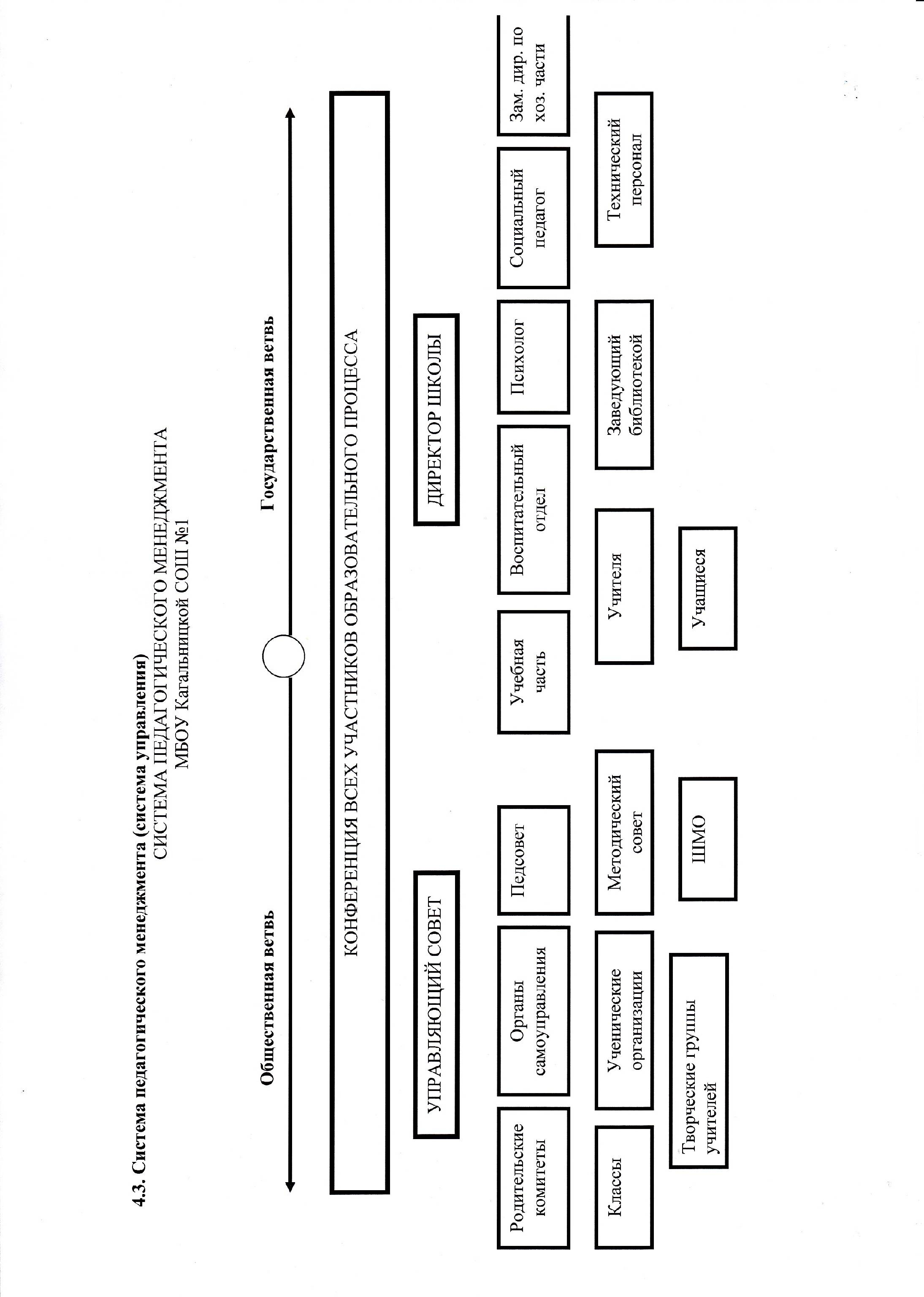 Информационно-технологическое обеспечение образовательного учреждения5.4.1.  Перечень компьютеров, имеющихся в образовательном учрежденииТаблица 195.4.2. Наличие в образовательном учреждении оргтехники и технических средств обученияТаблица 205. 4. 3. Учебно-наглядные пособияТаблица 215.4.4.  Подключение к сети Интернет:Таблица 225.4.5.  Наличие  официального сайта общеобразовательного учреждения в сети «Интернет»  - да,   http://school1-615. 4. 6. Библиотечный фондТаблица 23Материально-техническая база образовательного учреждения.5.5.1. Здания, учебные кабинеты, пришкольный участокТаблица 245.5.2. Технические и транспортные средстваТаблица 256. Сведения об уровне подготовки выпускников образовательного учреждения(за 3 года)6.1. Результаты итоговой аттестации выпускников 9-х классов:Таблица 276.2. Результаты итоговой аттестации выпускников 11-х классов в форме ЕГЭ:Таблица 286.3. Итоги участия обучающихся в олимпиадахТаблица 29Победители и призеры  муниципального этапа Всероссийской олимпиады школьников 2013–2014 учебного года Таблица 307. Показатели деятельностиМБОУ Кагальницкой СОШ № 1, подлежащей самообследованию Таблица 31Отчет о результатах самообследования утвержден на заседании педагогического совета от 25.08.2014 № 1.ДИРЕКТОР                                     Н. А. МОЛОДОВАФ.И.О. (полностью)Квалификационная категория по административной работеНаличие ученой степениКонтактный телефонДиректорМолодоваНина АлексеевнаВысшаяНе имеет96-3-92Заместитель директорапо учебно-воспитательной работе(нач. школа)ШульгинаМаринаЮрьевнаВысшаяНе имеет97-7-26Заместитель директорапо учебно-методической работеКатьяноваЛюдмилаАлександровнаВысшаяНе имеет96 - 3 - 90Заместитель директорапо учебно-воспитательной работеСтукачеваСабинаВладимировнаВысшаяНе имеет96 - 3 - 90Заместитель директорапо воспитательной работеКолесниковаИринаМихайловнаСоответствиезанимаемойдолжностиНе имеет96 - 3 - 90Заместитель директорапо информатизацииГорпынычНатальяНиколаевнаПерваяНе имеет96 - 3 - 90Заместитель директорапо административно-хозяйственнойработеШтоховМихаилИвановичПерваяНе имеет96 - 3 - 90Начальное общее образованиеОсновное общее образованиеСреднее  общее образованиеОчно-заочная форма обученияВсегоОбщее количество классов/ средняя наполняемость17 классов/22 чел.19 классов/20 чел.4 класса/15 чел.3 класса/5 чел.43 класса/19 чел.Общее количество обучающихся3673885915829В том числе:Занимающихся по базовым общеобразовательным программам320 3435911733Занимающихся по специальным (коррекционным) образовательным программам44   – VII в.2– VIII вид1 – V вид41 –  VII вид4 – VIII виднет4 –  VII вид89 – VII в.6 – VIII вид1 – V видЗанимающихсяпо программам углублённого изучения предметов/профильного обучения (указать предметы)нетнетпрофильные предметы10а – 14 чел.(русский язык, история, обществознание)10б – 16 чел. (математика, химия, биология)11а – 16 чел. (русский язык, история, обществознание)нет46 чел.(78%)Занимающихся в группах продлённого дня129 21нетнет150Занимающихся по программам дополнительного образования29415429нет477Получающихдополнительные образовательные услуги30929343нет645Наименование показателей2011-2012 г.2012-2013 г.2013-2014 г.1. Количество учащихся, оставленных на повторный курс обучения2262. Количество учащихся, выбывших из образовательного учреждения, всего282630в том числе:исключенных из образовательного учреждения6 чел. очно-заочной формы обучения8 чел. очно-заочной формы обучениянетвыбывших на учебу в другое образовательное учреждение221830по другим причинамнетнетнет3. Из числа выбывших:трудоустроенынетнетнетне работают и не учатсянетнетнетУровеньначального общего образованияУровеньосновного  общего образованияУровеньсреднегообщего образованияПродолжительность учебного года1 кл. – 33 нед.2-4 кл. – 34 нед.5-8 кл. – 35 нед.9 кл. – 34 нед.6-9 (оч-заоч) – 36 нед.10 кл.  – 35 нед.11кл. – 34 нед. 10-11 кл. (оч-з) – 36 нед.Продолжительность учебной недели5-дневная6-дневная6-дневнаяПродолжительность уроков45 минут45 минут45 минутПродолжительность перерывовпосле 1, 4  ур. – 15 мин.после 2-3 ур. –20 мин.после 1, 5, 6 ур.10 мин.после 2, 3 ур.20 мин.после 4 ур.15 мин.после 1, 5, 6 ур.10 мин.после 2, 3 ур.20 мин.после 4 ур.15 минПериодичность проведенияпромежуточнойаттестации обучающихся4 раза в год4 раза в год3 раза в годСменность:Количество классов/ обучающихся,занимающихся в первую смену17 кл./367 чел.19 кл./388 чел.4 кл./59 чел.Количество классов/ обучающихся, занимающихся во вторую сменунет3 кл.(очн-заоч)/15 чел.нетУМКАвторы, название учебника Класс ИздательствоИздательствоРусский язык«Школа России»Горецкий В.Г., Кирюшкин В.А., Виноградская Л.А. и др.        Азбука1аПросвещение, 2011 г. Просвещение, 2011 г. «Школа России»Канакина В.П., Горецкий В.Г. Русский язык1аПросвещение2011 г. Просвещение2011 г. «Гармония»Соловейчик М.С. , Бетенькова Н. М., Кузьменко Н. С., Курлыгина О. Е.        Букварь (ФГОС)1б«Ассоциация XXI век», 2011«Ассоциация XXI век», 2011«Гармония»Соловейчик М.С., Кузьменко Н.С.      Русский язык1б«Ассоциация XXI век», 2011«Ассоциация XXI век», 2011«Перспективная начальная школа»Агаркова Н. Г.          Азбука1в, 1гАкадемкнига2011 г.Академкнига2011 г.«Перспективная начальная школа»Каленчук М.Л.Чуракова Н.А.    Русский язык1в, 1гАкадемкнига2011 г.Академкнига2011 г.«Перспективная начальная школа»Чуракова Н.А.         Русский язык2аАкадемкнига2011 г.Академкнига2011 г.«Гармония»Соловейчик М.С.       Русский язык2б, в«Ассоциация XXI век», 2011«Ассоциация XXI век», 2011«Школа России»Канакина В.П.,  Горецкий В.Г. Русский язык.2гПросвещение2011 г.Просвещение2011 г.«Перспективная начальная школа»Чуракова Н.А.         Русский язык3аАкадемкнига2008, 2010, 2011Академкнига2008, 2010, 2011«Гармония»Соловейчик М.С.       Русский язык3б, в«Ассоциация XXI век»2007, 2008, 2012«Ассоциация XXI век»2007, 2008, 2012«Школа России»Зеленина Л.М.,  Канакина В.П.      Русский язык.3гПросвещение2007, 2008, 2012Просвещение2007, 2008, 2012«Школа России»Зеленина Л.М.    Русский язык.4а КРО4вПросвещение2007, 2008, 2012Просвещение2007, 2008, 2012«Перспективная начальная школа»Чуракова Н.А.   Русский язык4б,дАкадемкнига 2011, 2012 гг.Академкнига 2011, 2012 гг.«Гармония»Соловейчик М.С.       Русский язык4г«Ассоциация XXI век», 2009«Ассоциация XXI век», 2009Литературное чтение«Школа России»Климанова Л.Ф. Горецкий В.Г., Голованова М.В. Литературное чтение.1аПросвещение,2011 г.Просвещение,2011 г.«Гармония»Кубасова О.В.     Литературное чтение.1б«Ассоциация XXI век», 2011«Ассоциация XXI век», 2011«Перспективная начальная школа»Чуракова Н.А. Литературное чтение.1в, гАкадемкнига2011 г.Академкнига2011 г.«Перспективная начальная школа»Чуракова Н.А. Литературное чтение.2аАкадемкнига2011 г.Академкнига2011 г.«Гармония»Кубасова О.В.     Литературное чтение.2б, в«Ассоциация XXI век», 2011«Ассоциация XXI век», 2011«Школа России»Климанова Л.Ф. Горецкий В.Г., Голованова М.В. Литературное чтение.2гПросвещение2011 г.Просвещение2011 г.«Перспективная начальная школа»Чуракова Н.А. Литературное чтение.3аАкадемкнига2008, 2010Академкнига2008, 2010«Гармония»Кубасова О.В.     Литературное чтение.3б, в«Ассоциация XXI век»2007, 2008, 2012«Ассоциация XXI век»2007, 2008, 2012«Школа России»Климанова Л.Ф. Горецкий В.Г., Голованова М.В. Литературное чтение.3гПросвещение2007, 2008, 2012Просвещение2007, 2008, 2012«Школа России»Климанова Л.Ф. Горецкий В.Г., Голованова М.В. Литературное чтение.4а КРО4вПросвещение2007, 2008, 2012Просвещение2007, 2008, 2012«Перспективная начальная школа»Чуракова Н.А. Литературное чтение.4б, дАкадемкнига2007, 2008,2012Академкнига2007, 2008,2012«Гармония»Кубасова О.В.     Литературное чтение.4г«Ассоциация XXI век», 2008, 2010, 2011«Ассоциация XXI век», 2008, 2010, 2011ОРК и СЭКураев А.В. Основы духовно-нравственной культуры. Основы православной культуры4а-дПросвещение2010 г.Просвещение2010 г.Английский языкУМК М. З.Биболетовой Биболетова М.З. Английский язык2а,2б2в, 2г3а,3б3в,3г4б,4в4г,4д«Титул»2007, 20092010, 2011«Титул»2007, 20092010, 2011Немецкий языкБим И.Л. Немецкий язык 4а КРОПросвещение2010 годПросвещение2010 годМатематика«Школа России»Моро М.И., Бантова М.А., Бельтюкова Г.В. Математика.1аПросвещение2011Просвещение2011Моро М.И.    Математика.2гПросвещение2011Просвещение2011Моро М.И.    Математика.3гПросвещение2007,2011, 2012Просвещение2007,2011, 2012Моро М.И.    Математика.4а КРО4вПросвещение2008, 2012Просвещение2008, 2012«Гармония»Истомина Н.Б., Редько З.Б., Виноградова Е.П.   Математика.1б«Ассоциация XXI век», 2011 «Ассоциация XXI век», 2011 Истомина Н.Б. Математика.2б,в«Ассоциация XXI век», 2011 «Ассоциация XXI век», 2011 Истомина Н.Б. Математика.3б,в«Ассоциация XXI век», 2007, 2008, 2012 «Ассоциация XXI век», 2007, 2008, 2012 Истомина Н.Б. Математика.4г«Ассоциация XXI век»,2008, 2009«Ассоциация XXI век»,2008, 2009«Перспективная начальная школа»Чекин А.Л.  Математика.1в,г«Академкнига»2011г.«Академкнига»2011г.Чекин А.Л.  Математика.2а«Академкнига»2011г.«Академкнига»2011г.Чекин А.Л.  Математика.3а«Академкнига»2007-2011гг.«Академкнига»2007-2011гг.Чекин А.Л.  Математика.4б, д«Академкнига»2007-2008, 2011, 2012«Академкнига»2007-2008, 2011, 2012Окружающий мир«Школа России»Плешаков А.А. Окружающий мир.1а2г3г4а КРО4вПросвещение2007, 2009, 2011 гг.Просвещение2007, 2009, 2011 гг.«Гармония»Поглазова О.Т. Окружающий мир.1б2б, в3б,в4г«Ассоциация XXI век»2009, 2001.2012 «Ассоциация XXI век»2009, 2001.2012 «Перспективная начальная школа»Федотова О.Н.  Окружающий мир.1в. г2а3а4б. д«Академкнига»2011 ФГОС«Академкнига»2011 ФГОСИзобразительное искусство«Школа России»Неменская Л.А. / Под ред. Неменского Б.М. Изобразительное искусство 1аПросвещение2013 Просвещение2013 Коротеева Е.И. /Под ред. Неменского Б.М. Изобразительное искусство 2гПросвещение2013Просвещение2013Неменская Л.А. / Под ред. Неменского Б.М. Изобразительное искусство 3гПросвещение2013 Просвещение2013 Неменская Л.А. / Под ред. Неменского Б.М. Изобразительное искусство 4а КРО4б,в,дПросвещение2013 Просвещение2013 «Гармония»Копцева Т.А., Копцев В. П., Копцев Е. В. Изобразительное искусство1б«Ассоциация XXI век», 2013«Ассоциация XXI век», 2013Копцева Т.А., Копцев В. П., Копцев Е. В. Изобразительное искусство2б. в«Ассоциация XXI век», 2013«Ассоциация XXI век», 2013Копцева Т.А., Копцев В. П., Копцев Е. В. Изобразительное искусство3а,б,в«Ассоциация XXI век», 2013«Ассоциация XXI век», 2013Копцева Т.А., Копцев В. П., Копцев Е. В. Изобразительное искусство4г«Ассоциация XXI век», 2013«Ассоциация XXI век», 2013«Перспективная начальная школа»Неменская Л.А. / Под ред. Неменского Б.М. Изобразительное искусство 1 в, гПросвещение2013 Просвещение2013 Коротеева Е.И. /Под ред. Неменского Б.М. Изобразительное искусство 2аПросвещение2013Просвещение2013МузыкаВ. В. Алеева , Т.Н.  Кичак,  М. Музыка 1«Дрофа»,  2011«Дрофа»,  2011В. В. Алеева , Т.Н.  Кичак,  М. Музыка 2«Дрофа»,  2011 «Дрофа»,  2011 В. В. Алеева , Т.Н.  Кичак,  М. Музыка 3«Дрофа»,  2011 «Дрофа»,  2011 В. В. Алеева , Т.Н.  Кичак,  М. Музыка 4Дрофа»,  2011Дрофа»,  2011Технология«Гармония»Конышева Н.М.  Технология1а, б2б,в,г3б,в,г4а,в,г«Ассоциация XXI век» 2010«Ассоциация XXI век» 2010«Перспективная начальная школа»Рагозина Т.М., Гринева А.А. Технология1в, г2а, 3а4б, д«Академкнига»2008, 2010, 2011, 2012«Академкнига»2008, 2010, 2011, 2012Основы духовно-нравственной культуры народов РоссииА.В.Кураев  «Основы православной культуры»4а-дПросвещение2010 г.Просвещение2010 г.Физическая культураЛях В.И. Физическая культура 1-4Просвещение,2013 Просвещение,2013 ОСНОВНОЕ ОБЩЕЕ ОБРАЗОВАНИЕОСНОВНОЕ ОБЩЕЕ ОБРАЗОВАНИЕОСНОВНОЕ ОБЩЕЕ ОБРАЗОВАНИЕОСНОВНОЕ ОБЩЕЕ ОБРАЗОВАНИЕУМКАвторы, название учебника Класс ИздательствоРусский языкЛадыженская Т.А., БарановМ.Т., Тростенцова Л.А. и др  Русский язык5а6а7а, 7гПросвещениеЛьвова С.И., Львов В.В. Русский язык5б,5в,5г6б,6в7б,7в8а,8б9б,9в,9гМнемозинаБархударов С.Г., Крючков С.Е.Русский язык8в, 8г9аПросвещениеЛитератураМеркин Г.С. Литература5а,5б,5в,5г6а,6б,6в 7а,7б,7в,7г8а,8б,8в,8гРусское словоЗинин С.А., Сахаров В.И., Чалмаев В.А. Литература9а,9б,9в,9гРусское словоИностранный языкАнглийский языкБиболетова М.А. Английский язык5а,5б,5в,5г6а,6б,6в 7а,7б,7в,7г8а,8б,8в,8г9 а, 9б,9в,9гТитулНемецкий языкБим И.Л. Немецкий язык6а,9аПросвещениеМатематикаВиленкин Н.Я.  Математика5а,5б,5в,5г6а,6б,6вМнемозинаМордкович А.Г. Алгебра7а,7б,7в,7г8а,8б,8в,8г9а,9б,9в,9гМнемозинаАтанасян Л.С.Геометрия7а,7б,7в,7г8а,8б,8в,8г9а,9б,9в,9гПросвещениеИнформатика и ИКТБосова Л.Л.  Информатика и ИКТ5а,5б,5в,5г6а,6б,6в7а,7б,7в,7гБиномСемакин И.Г. Информатика и ИКТ8а,8б,8в,8г9а,9б,9в,9гБиномИсторияВигасин А.А., Годер Г.И. История древнего мира5а,5б,5в,5гПросвещениеАгибалова Е.В., Донской Г.М. История средних веков6а,6б,6вПросвещениеДанилов А.А., Косулина Л.Г. История России6а,6б,6в 7а,7б,7в,7г8а,8б,8в,8г9а,9б,9в, 9гПросвещениеВедюшкин В.А., Бурин С.Н. Новая история7а,7б,7в,7г8а,8б,8в,8гДрофаЗагладин Н.В. Новейшая история XX века9а,9б,9в, 9гРусское словоОбществознаниеБоголюбов Л.Н. Обществоведение6а,6б,6в 7а,7б,7в,7г8а,8б,8в,8г9а,9б,9в, 9гПросвещениеГеографияГерасимова Т. П. , Неклюкова Н. П.  География6а,6б,6вДрофаКоринская В. А. Душина В. А.    География материков и океанов7а,7б,7в,7гДрофаАлексеев А. И.   География России. Природа и население8а,8б,8в,8гДрофаАлексеев А. И.       География. Россия. Хозяйство и экономические районы9а,9б,9в, 9гДрофаПриродоведениеПакулова В.М., Иванова Н.В. Природоведение5а, 5б,5в,5гДрофаБиологияПасечникВ.В. Биология6а,6бДрофаПонаморева И.Н. Биология6вДрофаКонстантинов М.В.  Биология7а,7б,7в,7гДрофаДрагомилов А.Г. Биология8а,8б,8в,8гДрофаКаменский А.А. Биология9а,9б,9в, 9гДрофаФизика Пурышева Н.С, Важаеевская  Н.Е. Физика7а,7б,7в,7г8а,8б,8в,8г9а,9б,9в, 9гДрофаХимияГабриелян О. С. Химия8а,8б,8в,8г9а,9б,9в, 9гДрофаИскусство (Музыка и ИЗО)МузыкаНауменко Т.И.,Алеева В.В. Музыка5а,5б,5в,5г6а,6б,6в7а,7б,7в,7г8а,8б,8в,8г9а,9б,9в, 9гДрофаИЗОНеменская Л.А.  Изобразительное искусство5а,5б,5в,5г6а,6б,6в7а,7б,7в,7гПросвещениеЧерчениеБотвинников А.Д., Вышнепольский В.И. Черчение9а, 9б, 9в, 9гАСТ, АстрельТехнологияСимоненко В.Д. Технология. Обслуживающий труд5а,5б,5в,5г6а,6б,6в7а,7б,7в,7г8а,8б,8в,8гВентана-ГрафСимоненко В.Д. Технология. Технический труд5а,5б,5в,5г6а,6б,6в 7а,7б,7в,7г8а,8б,8в,8гПросвещениеОсновы безопасности жизнедеятельностиФролов М.П.  под ред. Воробьева Ю.Л. Основы безопасности жизнедеятельности9а,9б,9в, 9гАСТ, АстрельФизическая культураМатвеев А.П. Физическая культура5а,5б,5в,5г6а,6б,6в7а,7б,7в,7гПросвещениеЛях В.И., Зданевич А.А. Физическая культура8а,8б,8в,8г9а,9б,9в, 9гПросвещениеУМКАвторы, название учебника Класс ИздательствоРусский языкВласенкова А.И. Рыбченкова Л.М. Русский язык		(базовый и профильный уровни)10а10б11а11бПросвещениеЛитератураСахаров В.И., Зинин С.А. Литература10а10бРусское словоЧалмаев В.А., Зинин С.А. Литература11а11бРусское словоИностранный языкАнглийский языкБиболетова М.А. Английский язык10а10б11а11бТитулМатематикаМордкович А.Г. Алгебра и начала математического анализа (базовый уровень), (профильный уровень)10а10б11а11бМнемозинаАтанасян Л.С. Геометрия (базовый и профильный уровни)10а10б11а11бПросвещениеИнформатика и ИКТСемакин И.Г. Информатика и ИКТ10а10б11а 11бБиномИсторияБорисов Н.С.  История России 10а10бПросвещениеЛевандовский А.А. История России10а10б11а11бПросвещениеЗагладин Н.В. Всемирная история. С древнейших времен до конца XIX в.10а10б11а11бРусское словоШестаков В.А. История России11а11бПросвещениеОбществознание, право, экономикаБоголюбов Л.Н. Обществознание10а10б11а11бПросвещениеИвановаС.И. Экономика. Основы экономической теории11аВИТА-ПРЕССБоголюбов Л.Н. Право11аПросвещениеГеографияМаксаковский В. П.  География. Экономическая и социальная география мира10а10б11а11бПросвещениеБиологияПонаморева И.Н. Биология10а10б11а11бВентана-ГрафФизикаГендельштейн Л.Э., Дик  Ю.И. Физика10а10б11а11бМнемозинаХимияГабриелян О. С. Химия10а10б11а11бДрофаТехнологияОчинин О.Л., Матяш Н.В., Симоненко В.Д. под ред. Симоненко В.Д. Технология (базовый уровень)11бВЕНТАНА-ГРАФОсновы безопасности жизнедеятельностиФролов М.П.  под ред. Воробьева Ю.Л. Основы безопасности жизнедеятельности 10а10б11а11бАСТ, АстрельФизическая культураПогадаев Г.И. Физическая культура10а10б11а11бДрофаНаправление, темаЦели и задачиКем и когда утвержденаНаучный руководитель(Ф.И.О., должность, ученая степень)Выводы, результатыВнедрение обучающейпрограммы по основам малого предпринимательства(с 01.11.2012 г., 10-е, 11-е  кл.)»Данная программа предусматривает формирование у обучаемых умений и навыков, а также ключевых компетенций в области предпринимательской деятельностиПриказ МО и ПО РО от 04.10.2012 № 850 «Об утверждении списка пилотных учебных заведений для внедрения обучающей программы по основам малого предпринимательстваАрефинВ. А., преподаватель-организатор ОБЖ, высшая квалиф. категорияВстреча с представителями организации «Молодые ученые Дона».Капшук А.,11а –2 место в областной открытой олимпиаде шк-ков по основам предпринимательской деятельности «Стартап»Введение электронного журнала и дневников учащихсяСовершенствование информационного обеспечения процессов управления МБОУ Кагальницкой СОШ №1, планирование и организация учебного процесса на основе внедрения информационных технологийШкольный уровеньПедагогические работники 1-11 кл.ЭД и ЭЖ своевременно и правильно заполняются, родители информированны о текущей и итоговой успеваемости и посещаемости детейРеализация  ФГОС  ОООв 6-в кл.Апробация учебников, разработка методического материала.Школьный уровеньШемякина Е.В.Изотова Т. Н.Петросян Е. К.Родионова Л И.Шевченко Е. В.Михайлык Е. ВКнурев А. И.Арефин В. А.Левченко Е. А.Семерок Н. А.Вартанян Э. Ш.Ставская В. В.Высокие результаты учебной мотивации, познавательной активности уч-ся.Введение ФГОС ООО в 5 «б» классе в 2014-2015 уч.г.Апробация курса «Основы православной культуры», «Основы нравственности»Обновление содержания образования3-й годПриставкаТ.П.(уч. матем.)Левченко Е.А.(уч. музыки)ВертелецкаяЕ. Б.(уч. рус.яз. и литер.)Формирование толерантности, нравственных качеств.Участие в олимпиаде по основам православной культурыВнедрение Федеральных государственных образовательных стандартовВнедрение Федеральных государственных образовательных стандартовМОиПО РО № 501 от 11.06.2010г.Иванова Н.Б. директор Центра модернизации общего образованияПилотный проект по здоровьесбережениюВнедрение  аппаратного обследование обучающихся на аппарате «Армис»Приказ МОиПО РО  от 18.03.2013 № 173Медико-диагностическое обследование обучающихся№Учреждения дополнительного образованияКол-во обучающихся из числа учащихся МБОУ Кагальницкой СОШ №11Дом детского творчества4202Станция юных техников1833Детско-юношеская спортивная школа1804Музыкальная школа685Кружки и секции на базе ОУ477Уровень воспитанности обучающихся (%)2007-2008 уч. г.2008-2009 уч. г.2009-2010 уч.г.2010-2011уч. г.2011-2012 уч.г.2011-2012 уч.г.2012-2013 уч.год2012-2013 уч.год2013-2014уч.год2013-2014уч.годУровень воспитанности обучающихся (%)2007-2008 уч. г.2008-2009 уч. г.2009-2010 уч.г.2010-2011уч. г.1-4 кл5-11кл.1-4 кл5-11кл.1-4 кл5-11кл.Уровень воспитанности обучающихся (%)Высокий6%10%34%35%43%36%44%40%46%42%Средний  44%49%50%49%39%49%41%47%38%48%Низкий        50%41%15%16%17%15%17%13%16%10% Количество трудновоспитуемых2007-2008 уч. г.2008-2009 уч. г.2009-2010 уч.г.2010-2011 уч.г.2011-2012уч.г.2012-2013 уч.г.2013-2014 уч.г.состоят на остоят на              бразовательном учреждении.школьном учете           12302723303217 на учете в ИДН      21374768 ТемаСрокиНачальная школаНачальная школаФормы внеклассной работы с младшими школьниками по формированию нравственности» (докладчик Ефремова Н.В.)21.11.2013«Развитие коммуникативных умений у детей в сценической деятельности» (докладчик Тимошенко Е.А.)21.11.2013«Формирование благоприятного  эмоционально-психологического климата в коллективе класса» (докладчик Датченко С.В.)21.11.2013«Формирование традиций в детском коллективе» (докладчик Шевченко С.В.)21.11.2013Роль школы и семьи в приобщении детей к здоровому образу жизни.(докладчик Пикина Е.И.)20.01.2014Здоровьесберегающая педагогика: новые подходы в реализации профилактических мер в работе с учащимися (докладчик Топчиева Т.Н.)20.01.2014«Овладение методикой проведения познавательной игры- как формы работы, открывающей возможности самопознания ребёнка, как средство формирования высокой  самооценки школьника (докладчик Ефремова Н.В.) 10.03.2014Ярмарка педагогических идей «Различные формы проведения классных часов» (докладчик Панченко М.Е.)14.04.2014Ярмарка педагогических идей «Роль классного руководителя в системе воспитания школьников в условиях реализации ФГОС» (докладчик Таршилова Е.А.)14.04.2014Ярмарка педагогических идей «Работа классного руководителя по развитию индивидуальных способностей и интересов учащихся» (докладчик Топчиева Т.Н.)14.04.2014Средняя школаСредняя школа  «Итоги работы классных руководителей в 2012-2013 учебном году и планирование работы МО на новый учебный год. Утверждение графика открытых внеклассных мероприятий. Утверждение тем по самообразованию.«Профилактика беспризорности и предупреждение правонарушений среди школьников».сентябрь   «Роль школы и семьи в приобщении детей и подростков к здоровому образу жизни»1.     Здравоохранение – приоритетная задача. Система здравоохранительного воспитания общеобразовательной белорусской школы.  2.     Роль классного руководителя в формировании у учащихся навыков здорового образа жизни3.     Сотрудничество семьи, школы и социума в воспитании здоровой гармоничной личности4.     Уроки физкультуры с лечебным эффектом. Здоровьесберегающие факторы в работе с учащимися.ноябрь«Психолого-педагогические основы формирования личности учащегося. Психологические средства воздействия на личность» 1.     Выбор методов и форм нравственной переориентации личности воспитанника, разработка программы деятельности по реализации индивидуального подхода. 2.     Изучение индивидуальных способностей учащихся, специфики условий и процесса их развития. 3.     Условия повышения эффективности управления ученическим коллективом.4.     Создание в классе атмосферы доброты, доверия, взаимопомощи.5.     Психолого-педагогические основы общения с учениками.6.     Помощь в налаживании взаимоотношений в семье учащегося.Практическая часть:    - тренинг «От диагностики до коррекции»;    - ролевые игры «Ученики, родители, учителя»февральМетодический семинар: «Инновационная деятельность классного руководителя в работе по профилактике ДДТТ».март  «Анализ работы методического объединения по созданию условий для развития творческой работы личности. Лето 2014»  1.     Анализ деятельности методического объединения за 2013-2014 учебный год. 2.     Анализ воспитательной работы в классных коллективах школы.3.     Организация летнего отдыха учащихся.4. Перспективный план  работы МО классных руководителей  на 2014-2015 учебный год».майНаправления деятельностиНаправления деятельностиМероприятияМероприятияМероприятияНаправления деятельностиНаправления деятельноститема формасрокиОбщекультурноеПраздник первого звонка «Школа –дружная семья»Праздник «Посвящение в первоклассники»Праздник «Посвящение в пятиклассники».Праздник «Посвящения в десятиклассники»КТД «Новогодние приключения»«Достояние года»«Последний звонок»«Выпускной вечер»Праздник первого звонка «Школа –дружная семья»Праздник «Посвящение в первоклассники»Праздник «Посвящение в пятиклассники».Праздник «Посвящения в десятиклассники»КТД «Новогодние приключения»«Достояние года»«Последний звонок»«Выпускной вечер»КТДКонкурсно-развлекательная программа КТД. КТДТворческий конкурс «Новогодняя ёлочка» Школьный творческий конкурс «Письмо Деду Морозу»Церемония награждения талантов школыКТДКТД1.09.201323.09.1318.09.1320.09.1306.12.13-28.12.1329.04.1424.05.1417.06- 20.06.14Гражданско-патриотическоеМуниципальный этап Регионального заочного конкурса на знание истории государственной символики Российской Федерации «Овеянные славою флаг наш и герб» Декада толерантности:Конкурс Главы Кагальницкого сельского поселения «Герб станицы Кагальницкой».День Героев Отечества«Эхо памяти болью откликнулось» -День воина-афганцаАвтопробег «Живая память»«Эхо войны»  «День Победы»«Парад Победы»Муниципальный этап Регионального заочного конкурса на знание истории государственной символики Российской Федерации «Овеянные славою флаг наш и герб» Декада толерантности:Конкурс Главы Кагальницкого сельского поселения «Герб станицы Кагальницкой».День Героев Отечества«Эхо памяти болью откликнулось» -День воина-афганцаАвтопробег «Живая память»«Эхо войны»  «День Победы»«Парад Победы»Конкурс стихов о символике - Общешкольный урок«Россия – многонациональная страна» (1-11 кл.);Дискуссионный клуб «Толерантность в современном мире». Конкурс рисунков «Мы – жители планеты Земля». Проведение школьного конкурса социальной рекламы «Толерантность вчера, сегодня, завтра».  Творческий конкурс рисунков КТДКТДЛитературно-музыкальная композиция Тематические радиолинейки.Школьный творческий конкурс рисунков «Не забудем войну никогда!Всероссийская акция  «Бессмертный полк»Шествие22.11.1311.11.13-30.11.1302.12-06.12.139.12.201315.02.135.05.20147-8.05.201426.04.14-09.05.1409.05.14Социальное«Правила дорожные - знать каждому положено». «Внимание, дети!».«Посвящение первоклассников в пешеходы»Декада «Дорога требует дисциплины»Не прерывайте биение сердца, соблюдайте ПДД!«Праздник православной книги «Безопасное колесо-2014» «Самая обаятельная и привлекательная мама» .«День благодарности», посвященный Дню матери. «Внимание, дети!», посвящённая окончанию учебного года.«Правила дорожные - знать каждому положено». «Внимание, дети!».«Посвящение первоклассников в пешеходы»Декада «Дорога требует дисциплины»Не прерывайте биение сердца, соблюдайте ПДД!«Праздник православной книги «Безопасное колесо-2014» «Самая обаятельная и привлекательная мама» .«День благодарности», посвященный Дню матери. «Внимание, дети!», посвящённая окончанию учебного года.Театрализованное представление ШирокомасштабнаяВсероссийская акцииКТДТоржественная линейкаКТДКТД Районный конкурсКонкурсно-развлекательная программа Широкомасштабная акция30.09.1320.08.13г. по 15.09.13г15.10-30-10.201317.11.1314.03.1426.11.1320.05.14-28.05.14Спортивно-оздоровительное«Турнир Олимпийцев»Месячник пожарной безопасности «Быть здоровым – это стильно!»«Спорт вместо наркотиков» Мероприятия, посвященные Дню борьбы со СПИДом. (1 декабря). «Молодежь за здоровый образ жизни»«Великий хруст»«Турнир Олимпийцев»Месячник пожарной безопасности «Быть здоровым – это стильно!»«Спорт вместо наркотиков» Мероприятия, посвященные Дню борьбы со СПИДом. (1 декабря). «Молодежь за здоровый образ жизни»«Великий хруст»Спортивная программа с элементами театрализацииАкцияКТДКТДДекадаКТД27.09.13-04.10.1315.09.14-30.09.1315.10.13-30.10.131.11.2013-11.11.1301.12.1310-20.03.14 6.03.14 ИнтеллектуальноеИнтеллектуальные  игры для учащихся начальных классов День науки и искусстваИнтеллектуальные  игры для учащихся начальных классов День науки и искусстваЗащита творческих проектов13.01-07.0207.02.14ЭкологическоеЭкологический месячник под названием «Земля - наш дом». «День древонасажде ний» «День птиц».«День земли»«Очистим планету от мусора», «Нет пакетам»Экологический месячник под названием «Земля - наш дом». «День древонасажде ний» «День птиц».«День земли»«Очистим планету от мусора», «Нет пакетам»Конкурс проектных работ «Этот удивительный мир» Школьный творческий конкурс «Земля – наш дом» Школьный творческий конкурс рисунков «Птицы – наши друзья» Акция «Берегите лес от пожара» Приобретение и посадка деревьев, кустарников, цветов. Тематическая радиолинейка КТДКТД Акция15.04-15.05.1411.04.147.04.14-14.04.1415.04.14Направления деятельностиМероприятияМероприятияМероприятияМероприятияМероприятияНаправления деятельноститема формаформаформасрокиГражданскоеПраздник «Я и мама»«Дорога к миру»Выставка рисунков «Вот она какая, мамочка родная»Акция отряда ЮИД «Соблюдаем, ПДД»Акция «Милосердие»Выставка литературы «Права человека»«Битва ораторов» Акция «Чтим и помним»Праздник «Я и мама»«Дорога к миру»Выставка рисунков «Вот она какая, мамочка родная»Акция отряда ЮИД «Соблюдаем, ПДД»Акция «Милосердие»Выставка литературы «Права человека»«Битва ораторов» Акция «Чтим и помним»Конкурсно-развлекательная программаДискуссияКонкурс рисунковИзготовление и раздача листовокПомощь ветеранам, детям из категорийных семейОбзор литературы Дискуссионное занятиеТематическая радиолинейка. Посещение ветеранов. Приглашение ветеранов в школу. Распространение листовок об истории улиц: Мосьпанова, Криволапова, Колесникова.26.11.201327.09.201320.11-29.1119.11.201327.11-3.1227.11-3.1223.12.201306.05.-09.05.201426.11.201327.09.201320.11-29.1119.11.201327.11-3.1227.11-3.1223.12.201306.05.-09.05.2014СоциальноеМероприятие по ПДД «В стране дорожных знаков»КТД. Эстафета добрых дел ко Дню пожилого человекаТематическая радиолинейка, посвященная Дню Памяти жертв ДТП Классные часы «Добро и зло. Причины наших поступков» Акция «Очистим планету от мусора», «Нет пакетам»Предупредительно-профилактическая акция в рамках мероприятия «День инвалида»      Мероприятие по ПДД «В стране дорожных знаков»КТД. Эстафета добрых дел ко Дню пожилого человекаТематическая радиолинейка, посвященная Дню Памяти жертв ДТП Классные часы «Добро и зло. Причины наших поступков» Акция «Очистим планету от мусора», «Нет пакетам»Предупредительно-профилактическая акция в рамках мероприятия «День инвалида»      Театрализованное представление Радиолинейка Классные часы22.11.20131.09.201318.11.201327.11-3.1201.04-05.041.12.201322.11.20131.09.201318.11.201327.11-3.1201.04-05.041.12.2013Общекультурное«День самоуправления» «День учителя «Ералаш – это мир удивительный»«Осенины»Конкурс «Новогодних открыток» Конкурс кабинетов «Новый год у ворот» Конкурс поделок «Новогодняя елка» «Вечер встречи выпускников»«День самоуправления» «День учителя «Ералаш – это мир удивительный»«Осенины»Конкурс «Новогодних открыток» Конкурс кабинетов «Новый год у ворот» Конкурс поделок «Новогодняя елка» «Вечер встречи выпускников»КТДКонкурсно- развлекательная программа КонкурсКТД4.10.201319.11.-20.1116.12.201316.12.201320.12.20131.02.20144.10.201319.11.-20.1116.12.201316.12.201320.12.20131.02.2014ОздоровительноеМеждународная акция                 «Великий хруст»Международная акция                 «Великий хруст»Классные часы, конкурсы, сценки, распространение листовок07.03.201407.03.2014 ЭкологическоеКТД «День птиц»КТД «День птиц»Тематическая радиолинейка. Классные часы. Конкурс рисунков. Конкурс рисунков на асфальте07.04-12.0407.04-12.04 Общеинтеллектуальное«Книжкина неделя»«Книжкина неделя»Театрализованное представление. Выставка книг-юбиляров. Акция «Книжкина больница»14.04 – 18.04.201414.04 – 18.04.2014Гражданское СоциальноеИнтеллектуальноеМуниципальный этап областного конкурса фестиваля «Безопасное колесо -2014» Областной конкурс-фестиваль «Безопасное колесо -2014»Муниципальный этап областного конкурса фестиваля «Безопасное колесо -2014» Областной конкурс-фестиваль «Безопасное колесо -2014»Творческий конкурс на знание и пропаганду ПДД19.04.201415.05-20.05.201419.04.201415.05-20.05.2014№№п/пФормы обучения родителей педагогическим знаниям1.Групповые: родительские педагогические всеобучи, направленные на повышение правовой, педагогической грамотности родителей с привлечением специалистов правовых, медицинских и общественных учреждений;общешкольные родительские собрания; родительские собран;   общешкольная конференция участников образовательного процесса;  классные родительские собрания; заседание родительского комитета школы;участие в работе районных «круглых столов» с родительской общественностью по наиболее злободневным вопросам воспитания и обучения несовершеннолетних (заседания районной комиссии по делам несовершеннолетних). день «открытых дверей»; совместные праздники «Посвящение в первоклассники», «Посвящение в пешеходы», «Посвящение в пятиклассники», «Посвящение в десятиклассники», «Проводы масленицы»; «День здоровья»;совместные утренники-праздники «День матери», «День пожилого человека», «Новый год»; спортивные «Папа, мама, я – спортивная семья», «Весѐлые старты»  малый педсовет с участием родителей2.Индивидуальные беседы с директором, администрацией школы беседы с классным руководителем консультации специалистов (психолог, социальный педагог, мед.работник, учитель-предметник, учитель-логопед) консультационный пункт по вопросам организации ЕГЭ, ГИА     «Совет профилактики» 3.Информационные: выставки детского творчества; стендовая информация и наглядная агитация (по ПДД, противопожарной безопасности,  антитеррору); открытые показы праздников, традиционных мероприятий  фотосессии,  отражающие ход образовательного процессаФИО педагога, предметНазвания мероприятияФИО участникаРезультатИзотова Т. Н. Биология Районная олимпиадаНаконечная Олеся -10б класс1 местоИзотова Т. Н. Биология Районная олимпиадаГребёнкина Ангелина- 9б класс1 местоИзотова Т. Н. Биология Районная олимпиадаКапшук Алина-11а класс1 местоИзотова Т. Н. Биология Районная олимпиадаПосохова Юлия – 11б класспризёрБурякова Е.В .Биология Муниципальный этап Всероссийского форума "Зелёная планета 2014".Буряков Сергей -9б класс2 местоБурякова Е. В. Биология,Муниципальный этап Всероссийского форума "Зелёная планета 2014".Остриянин Виталий -6б класс3 местоЕфименко Е. В. Физика Региональный этап Всероссийского форума "Зелёная планета 2014".Дуброва Виктория -11а класс3 местоГолубкина И. А. ИсторияВсероссийская олимпиада"История в лицах"Жукова Елизавета -7вУчастникГолубкина И. А. ИсторияРегиональная олимпиада по историиКушнарева Мария - 9гПризерЕрмоленко Е. В.  ИсторияРегиональный конкурс на знание государственной символики Российской Федерации «Овеянные славою флаг наш и герб»Ермоленко Максим – 4д Ходоренко Вероника – 11а 1 место1 местоВсероссийский конкурс "Моя Родина-РФ"Всероссийская олимпиада по обществоведениюМанукян Лусапер - 10а кл.Величко Елена-  11а кл.2 местопризерВсероссийский конкурс" Дорогами войны"              Капшук Алина-  11а кл2 местоВсероссийский конкурс "Орден Славы. Орден Победы"Демин Данил - 8а кл1 местоВсероссийский конкурс"Великие победы России"Протасов Максим - 11а кл3 местоРегиональная олимпиада по защите прав потребителейКапшук Алина-  11а класс2 местоРоссийский открытый заочный конкурс «История государства российского» проект  «Познание и творчество» 1.Масуров А  - 8б2.Шарпацкая Д-8г3.Батракова Д - 11а4.Парасюков В - 8г5.Богданова А  - 10а6.Манукян А  - 8б7.Погибельная В - 8б8.Гадян Д - 8а9.Терещенко Д - 8а10. Куркина Ю – 8а  Результат ожидаетсяРегиональная олимпиада по граждановедению и избирательному правуКапшук Алина  - 11а клКуркина Юлия  -  8а кл1 местоВсероссийская олимпиада по истории Отечества «Русь Удельная»1.Джагацпанян Римма – 10а2.Богданова Ангелина - 10а3.Боженко Ярослав  - 10а 4.Манукян Лусапер  - 10а5. Худяков Денис   - 10аРезультат ожидаетсяРодионова Л. И. ГеографияВсероссийский конкурс по географии «Познание и творчество»   "Неприродные объекты. Города"Кондратенко Вадим  - 9б клЛатипова Ильмира  - 11а клХодоренко Вероника  - 11а клДиплом 2 степениДиплом 3 степениЛауреатМихайлык Е.В. ТехнологияКонкурс «Юные конструкторы Дона – третьему тысячелетию»Великова Екатерина - 7 клУчастница областного этапаМихайлык Е.В. Технология«Овеянные славой Герб наш и флаг»Саносян Сирун-  10 а клРайон – 2 м. Область - 1 м.Всероссийский - участникСитникова В.Ф. ТехнологияКонкурс «Юные конструкторы Дона – третьему тысячелетию»Посохова Юлия 11 кл.Район – 1 м.Международная игра-конкурс «Русский медвежонок-языкознание для всех»Международная игра-конкурс «Русский медвежонок-языкознание для всех»Международная игра-конкурс «Русский медвежонок-языкознание для всех»Международная игра-конкурс «Русский медвежонок-языкознание для всех»             Русский языкВертелецкая Е. Б.Демина Т. А.Погребная Н. И. Сулейманова А. Р.Кнурева Т. А.Шемякина Е. В.Обучающиеся 5-11 кл.УчастникиРусский языкТимошенко Е.А.Топчиёва Т.Н.Панченко М.Е.Шапошникова Н.ВДулимова Ю.В.Обучающиеся 2-4 кл.Растегаева ЛюбовьПлющев АлексейНестеренко ОлесяЦоколова Дарья Гурина АнастасияКозлова Светлана1 место (по шк)2 место (по шк)3 место (по шк)1 место (по шк)1 место (по шк)1 место (по шк)Кнурева Т. А.  ЛитератураМуниципальный конкурс юных чтецов «Живая классика»Хатченок А. – 6бПожитков М. – 6б Полякова Ю. – 6бУчастникиПризер областн. этапаДемина Т. А.Шемякина Е. В.ЛитератураРегиональный конкурс детского и юношеского научно-фантастического рассказа «Открытый космос»      Март, 2014г.Дёмин Данил, 8аЛогачёв Д, 6в, Панченко И, 6вУчастникиДёмина Т.А., Вертелецкая Е.Б., Погребная Н.И., Шемякина Е.В.ЛитератураТретий областной фестиваль-конкурс «Взлёт»литературного творчества учащихся и молодёжи Ростовской области в г.НовочеркасскеНОМИНАЦИЯ «ПРОЗА»Онисенко Ольга, 5гАнтипенко Юлия, 5гКалюжная Анастасия, 5бБуряков Сергей, 9бКапшук Алина. 11аСемилетова Ирина, 11аЗагнойко Елена, 10аДиплом 3 местаДиплом участникаДиплом 1 местаДёмина Т.А., Вертелецкая Е.Б., Погребная Н.И.,ЛитератураТретий областной фестиваль-конкурс «Взлёт»литературного творчества учащихся и молодёжи Ростовской области в г.НовочеркасскеНОМИНАЦИЯ «ПОЭЗИЯ»Дёмин Данил, 8аСилкина Раиса, 9бМанукян Лусапер, 10аКусачёва Анна, 9бЗагнойко Елена, 10аДиплом 3 местаВертелецкая Е.Б. Литература«Величайшие подвижники земли русской»  (посвящ.700-летию со дня рождения С.Радонежского) СочинениеКостырченко Кристина, 8аПобедитель в районном и региональном этапеПогребная Н. И.Литература«Служение Отечеству: события и имена» (иссл. работа)«Я и моя организация через 20 лет» (сочинение)«Мой родной край»(сочинение)Джагацпанян Римма. 10аЗагнойко Елена, 10аМанукян Лусапер 10аЗагнойко Е, 10а, Шульгин Ю, 10аУчастник2  место3 место3 местоВоробьёва М.Ю.Английский язык2-4 кл.Всероссийский марафон знаний «Английский язык»Гончарова СофьяБеспамятнова ДарьяШульженко ДмитрийУчастникУчастникУчастникВоробьёва М.ЮАнглийский язык2-4 кл.Всероссийская олимпиада по английскому языку «Рыжий котёнок»Зерщикова Ольга Хачатарян РубенЦоколова ДарьяГвоздиков ВладСумбулян ГоарПанченко Лиза1 место1 место1 место2место2 место3 местоНаконечная С.А.Начальные классы Всероссийская викторина "Морские животные"Могилёв АртёмТерещенко ГеоргийПобедительНаконечная С.А.Начальные классыIV Всероссийская олимпиада по литературному чтению  «Вот задачка»Каширский ЯрославДиплом 2 степениНаконечная С.А.Начальные классыIII Всероссийский  блиц-турнир по русскому языку «Путешествие по лингвистике»Асланян СедаДиплом победителяНаконечная С.А.Начальные классыIV Всероссийская дистанционная олимпиада  по русскому языку «Грамотный русский язык»Асланян СедаДиплом победителяНаконечная С.А.Начальные классыII Всероссийская дистанционная олимпиада по математике «Вот задачка»Ярошенко СофьяДиплом победителяНаконечная С.А.Начальные классыВсероссийская дистанционный олимпиада  по русскому языку  «Вот задачка» Логвинова ЕлизаветаСертификат участникаБелоусова Л.В.Начальные классыВсероссийская дистанционная викторина «Царство растений»  Окружающий мирХачатурян Рубен 1 местоБелоусова Л.В.Начальные классыВсероссийская дистанционная викторина «По любимым страницам»  Литературное чтениеХачатурян РубенСумбулян ГоарБасилая Сергей1 место1 место1 местоБелоусова Л.В.Начальные классыВсероссийская дистанционная викторина «Знатоки птиц»  Хачатрян Рубен Басилая СергейМурадян Карен1 место1 место1 местоБелоусова Л.В.Начальные классыВсероссийская дистанционная викторина  по ОБЖ (Основы безопасного движения)Хачатрян Рубен Синегубова Полина Басилая СергейСумбулян ГоарМурадян Карен3место3место2место3место2местоБелоусова Л.ВНачальные классыВсероссийская дистанционная олимпиада «Мир вокруг»  Окружающий мирМурадян Карен 1 местоБелоусова Л.ВНачальные классыВсероссийская дистанционная олимпиада по математике «Математический круговорот»Хачатрян Рубен 2 местоБелоусова Л.ВНачальные классыВсероссийская дистанционная олимпиада по математике «Математическая регата»Хачатрян Рубен 1 местоБелоусова Л.ВНачальные классыВсероссийская дистанционная олимпиада по окружающему миру «Юный натуралист»Хачатрян Рубен 1 местоБелоусова Л.ВНачальные классыВсероссийская дистанционная олимпиада по литературному чтению «Книжный клуб»Хачатрян Рубен Сумбулян ГоарБасилая Сергей1место1место 2местоБелоусова Л.ВНачальные классыВсероссийская дистанционная олимпиада по русскому языку «Грамматическая карусель»Хачатрян Рубен 1местоБелоусова Л.ВНачальные классыВсероссийская дистанционная олимпиада по математике «Гений математики»Хачатрян Рубен Сумбулян ГоарДжугля ВалерияЗерщикова Юлия1место3место3место3местоБелоусова Л.ВНачальные классыВсероссийская дистанционная олимпиада по литературному чтению «Литературный конкурс»Хачатрян Рубен Басилая СергейДолдобеева ЭлеонораМурадян КаренЗахарова Жанна 2место2место1место1место1местоБелоусова Л.ВНачальные классыВсероссийская дистанционная олимпиада по литературному чтению «Литературный конкурс»Захарова Жанна 1местоБелоусова Л.ВНачальные классыВсероссийская дистанционная олимпиада по окружающему миру «Природа и мы»Хачатрян Рубен Сумбулян ГоарДрандар ДмитрийДолдобеева ЭлеонораМурадян КаренСкрипка Софья2место2место3место2место1место2местоБелоусова Л.ВНачальные классыВсероссийская дистанционная олимпиада по русскому языку «Грамотный русский язык»Хачатрян Рубен Джугля ВалерияДрандар ДмитрийДолдобеева Элеонора3место3место3место2местоШульгина М.Ю.Начальные классыVI Всероссийская олимпиада по математикеРассудишко Даниил3 местоШульгина М.Ю.Начальные классыV Всероссийская олимпиада по русскому языкуКоробченко Алина2 местоШульгина М.Ю.Начальные классыIII Всероссийская олимпиада по литературному чтениюЗагнойко Мария3 местоБелик Т.В.Начальные классыМуниципальный этап областного конкурса фестиваля «Безопасное колесо -2014» на этапе «Знатоки правил дорожного движения»Команда ЮИД МБОУ Кагальницкой СОШ №12 место. Грамота.Белик Т.В.Начальные классыМуниципальный этап областного конкурса фестиваля «Безопасное колесо -2014» на этапе «Правила дорожного движения»Команда ЮИД МБОУ Кагальницкой СОШ №13 место. Грамота.Белик Т.В.Начальные классыМуниципальный этап областного конкурса фестиваля «Безопасное колесо -2014»                                                                                                                 на этапе «Творческий конкурс агидбригад ЮИД»Команда ЮИД МБОУ Кагальницкой СОШ №11 место. Грамота.Панченко М.Е.Ефремова Н.В.Муниципальная интегрированная предметная олимпиада для учащихся начальных классов «Юный эрудит»Панченко ЕлизаветаЦоколова ДарьяГончарова София2 место3 место3 местоДатченко С.ВНачальные классыКонкурс  Главы Кагальницкого сельского поселения «Герб ст.Кагальницкой»Гребенкин Роман3 место и денежное вознаграждениеШульгина М.Ю.Начальные классыМуниципальный этап Регионального заочного конкурса на знание истории государственной символики Российской Федерации «Овеянные славою флаг наш и герб» Рассудишко ДаниилУчастникБелик Т.В.Начальные классыОбластной конкурс «Безопасное колесо - 2014» на этапе«Творческий конкурс»Команда отряда ЮИД  МБОУ Кагальницкой СОШ №16 место. Диплом.Белик Т.В.Областной конкурс «Безопасное колесо - 2014» Гончарова София7 место в общем зачете. Диплом.Приставка Т. П.Основы православной культурыМуниципальный этап конкурса сочинений, посвященного 70-летию со дня рождения прп. Сергия радонежского «Святой Сергий – строитель русской духовной культуры»Батракова Д. 11а Победитель№№ п/пДатаКоличество подготовленных метод. разработок (всего)Количество напечатанных метод. разработок (в сборниках, журналах, статьи, рефераты)№№ п/пДатаКоличество подготовленных метод. разработок (всего)Количество напечатанных метод. разработок (в сборниках, журналах, статьи, рефераты)12013 г.3Бурякова Е. В.Разработки внеклассных мероприятий и уроков химии(сайт школы http://school1-61.ru, раздел «Методическая копилка»)22013 г.3Белоусова Л. В.Разработка внеклассного занятия по окружающему миру«Лесная ярмарка», "Осеннее настроение"Разработка внеклассного занятия по литературному чтению«В некотором царстве»(сайт школы http://school1-61.ru, раздел «Методическая копилка»)32014 г.4Белоусова Л. В.Разработка программы внеурочной деятельности «Школа здоровья»(сайт школы http://school1-61.ru, раздел «Методическая копилка», сайт proshkolu.ru)Разработка внеклассного занятия по окружающему миру «Счастливый случай», «Моя милая мама»Разработка внеклассного занятия по литературному чтению «Я помню, я горжусь»!Сайт proshkolu.ru421.02.142Воробьёва М.Ю.«Технологическая карта урока английского языка в 4 классе»(Дистанционный портал «Продлёнка»)«Ролевая игра на уроках иностранного языка в начальной школе». (сайт РМО учителей иностранного языка Кагальницкого района)52014 г.5Наконечная С.А.Сценарии: «Праздник пап и мам», «Прощание с начальной школой», «презентация к 1 сентября 1 класс».(Дистанционный образовательный портал «Продленка»)Сценарии: «Новогодний праздник в начальной школе», «Выпускной в начальной школе». (Информационно-образовательный портал RusEdu.ru)62014 г.2Ермоленко  Е. В.Контрольно-измерительные материалы по обществознаниюСайт учителя истории и обществознания</a> на nsportal.ru).7.2014 г.2Погребная Н. И.Разработки уроков и внеклассных мероприятий (из опыта работы)сайт педагога – http://nsportal.ru/nadeghda18Учебный годКоличество представленных работ преподавателями, их тематикаКоличество представленных работ преподавателями, их тематикаКоличество представленных работ обучающимися, их тематикаКоличество представленных работ обучающимися, их тематикаУчебный годтематикаколичество работтематикаколичество работ2013-2014 уч. г.«Внедрение новых педагогических технологий с использованием интерактивных и электронных средств обучения на уроках физической культуры»1Перспективы использования навоза как альтернативного источника энергии в Кагальницком районе.12013-2014 уч. г.Научно- методическое обеспечение реализации программы«Интеллект» Исследовательские работы,представленные наежегодной областной научно-образовательной  конференции молодых исследователей«Духовные искания донских авторов».г.Ростов-на-Дону, ЮФУ, 22 .04 2014 г.112013-2014 уч. г.Учителя Вертелецкая Е. В., Шемякина Е. В., Сулейманова А. Р., Погребная Н. И., Приставка Т. П., Элизбарян Р. Г., Кислица Н. П., Чумакова Н. А., Горпыныч Н. Н., Ермоленко Е. В., Шевченко Е. В., Бурякова Е. В., Изотова Т. Н., Колесников А. Е., Глухова Г. К., Ситникова В. Ф.,  учителя начальных классов – научные руководители проектов. Научно-исследовательские работы, представленные на школьной ежегодной научно-практической конференции «Научный потенциал 21века»Начальныеклассы – 44 чел.Литературоведение, лингвистика – 12Физико-математическая подсекция – 6 чел.История, обществознание  – 9 чел. Биология – 4 чел.Технология – 2 чел.Физическая культура – 3 чел.Англ. яз. – 2 чел.ПоказательПоказательКол.чел.%Всего педагогических работников (количество человек)Всего педагогических работников (количество человек)6868Укомплектованность штата педагогических работников (%Укомплектованность штата педагогических работников (%100%100%Из них внешних совместителейИз них внешних совместителей11%Образовательный уровень педагогических работниковс высшим образованием5581%Образовательный уровень педагогических работниковсо средним специальным образованием1319%Образовательный уровень педагогических работниковс общим средним образованиемнетнетПрошли курсы повышения квалификации за последние 5 летПрошли курсы повышения квалификации за последние 5 лет6494%Имеют квалификационную категориюВсего2486%Имеют квалификационную категориюВысшую2334%Имеют квалификационную категориюПервую2638%Имеют квалификационную категориюВторую46%Аттестованы  на соответствие занимаемой должности34%Состав педагогического коллектива по должностямУчитель63100%Состав педагогического коллектива по должностямСоциальный педагог23%Состав педагогического коллектива по должностямУчитель-логопед11%Состав педагогического коллектива по должностямПедагог-психолог23%Состав педагогического коллектива по должностямПедагог-организатор ОБЖ11%Состав педагогического коллектива по должностямСтарший вожатый11%Состав педагогического коллектива по должностямПедагог дополнительного образования1725%Состав педагогического коллектива по должностямВоспитатель в ГПД57%Состав педагогического коллектива по должностям  Библиотекарь11%Состав педагогического коллектива по должностямЗаведующий библиотекой11%Состав педагогического коллектива по должностям  Заместитель директора по УВР, ВР46%Состав педагогического коллектива по должностямЗаместитель директора по информатизации11%Имеют учёную степеньИмеют учёную степеньнетнетИмеют звание Заслуженный учительИмеют звание Заслуженный учительнетнетИмеют государственные и ведомственные награды, почётные званияИмеют государственные и ведомственные награды, почётные звания4ГрамотаМинобрнаукРФ – 21 Звание «Почет. раб. общего образования РФ»– 9 14%№№ п/пФ.И.О. (полностью)Дата участияТематикаУровень (район, город, область и т.д.)Результат участия1.Шевченко Евгения Владимировна2014Конкурс «Педагог года – 2014»Номинация«Учитель года»РайонныйПризер2.Ермоленко ЕленаВасильевна2014ПНПО «Образование»Муниципальный этапОбластной этапПобедительЛауреат Губернаторской премии3. Погребная НадеждаИвановна2014ПНПО «Образование»Муниципальный этапПобедитель4.АрефинВладимир Анатольевич2014ПНПО «Образование»Муниципальный этапПобедитель5.Тимошенко Елена Александровна2014Международная общепедагогическая олимпиада для учителей  «Психолого-педагогические аспекты образовательного процесса»УчастникСведения о повышении квалификации педагогических и руководящих кадровТаблица 18Система педагогического менеджментаСистема педагогического менеджментаСистема педагогического менеджментаСистема педагогического менеджментаСистема педагогического менеджментаТип компьютераКоличествоГде используются (на уроке, факульт. занятии, управлении и др.)Общее количество персональных компьютеров154ПК, используемые в учебном процессе144На уроке, во внеурочной деятельностиПерсональный портативный компьютер(ноутбук)36На уроке, во внеурочной деятельностиМобильный компьютерный класс2На уроке, во внеурочной деятельностиЦифровая лаборатория1 (25 чел.)Уроки химии, физики, биологииНаименованиеКоличествошт.Ноутбук36Компьютер154Проектор47Комплект мультимедийного оборудования (компьютер+проектор+экран)13DVD плейер5Факс2Телевизор2Графический планшет1Документ камера10Лингафонный кабинет1Мобильный класс2Интерактивная доска30МФУ, принтер, ксерокс52Цифровая лаборатория1Кабинет физики1Кабинет химии1Кабинет начальных классов1№п/пУчебный  предметКол-во пособий шт.1Литература482История1203Математика534Биология455Русский язык876Музыка157Химия348Физика389Информатика2810ОБЖ4511География6212ИЗО, черчение5513Технология3814Начальные классы:Начальные классы:Учебный предметНаименование пособийКоличествоМатематикаМагнитный плакат «Тысяча»1МатематикаМагнитный  плакат  «Числовая прямая»1Математика резинка комплект динамических раздаточных   пособий1Математика шнуровка комплект  динамических раздаточных пособий1МатематикаНаглядное интерактивное пособие. Интерактивные задачи (диск)1МатематикаМагнитный плакат. Таблица умножения2МатематикаРешение задач на движение (диск)1МатематикаКомплект таблиц «Веселая математика»2МатематикаТаблицы демонстрационные.  Математика 1 класс2МатематикаМодель объема1Логопедический классДемонстрационные  фишки «Животных»1Логопедический классИгровое табло «Ежики»1Логопедический классИгры для  тигра1Логопедический классНаглядные пособия для развития  мелкой моторики1Английский языкНаглядное интерактивное пособие для ведения урока английского языка «Интера»3Английский языкТаблица демонстрационная. Вопросительные и отрицательные слова1Английский языкТаблица. Глаголы1Английский языкТаблица Существительные1Английский языкКомплект  наглядных пособий. 2 класс. Английский язык часть 1,2,33Окружающий мирШнуровка комплект раздаточных   пособий2Окружающий мир комплект таблиц 4 кл., 2 кл., 1 кл.3Окружающий мирНабор химической посуды и принадлежности по природоведению2Окружающий мирГипсовые модели «череп человека», «глаз». «ухо», «нос», «губы»5Окружающий мирГербарий  «Деревья и кусты»,1Окружающий мирГербарий «Природа»1Русский языкрезинка комплект динамических раздаточных пособий1Русский языкМодель     аппликационная «Звукобуквенная лента»1Русский языкТаблицы  демонстрационные «Обучение грамоте»1Русский языкАзбука подвижная2Русский языкКасса букв ламинированная с магнитным креплением2Чтениекомплект таблиц «Литературное чтение» 1 кл., 1Чтениекомплект таблиц «Литературное чтение» 2 кл. 1Чтениекомплект таблиц «Литературное чтение» 4 кл.1ЧтениеКомплект портретов Русские писатели 18 – 19век1Комплект портретов Русские писатели 20 век1МузыкаТаблицы Музыка начальная школа комплект2МедиатекаПо всем предметам98Наличие подключения к сети ИнтернетДаТип подключения к сети ИнтернетМодем Число персональных ЭВМ, подключенных к сети Интернет152Число персональных ЭВМ в составе локальных вычислительных сетей152 Широкополосный доступ к сети Интернет со скоростью доступа от 512 Кбит/с и вышеДаШирокополосный доступ к сети Интернет со скоростью доступа от 1024 Мбит/с и вышеДаКоличество учителей, регулярно создающих самостоятельно электронные дидактические материалы для проведения занятий15Количество учителей, использующих Интернет-ресурсы в ходе образовательного процесса чаще, чем раз в неделю50Книжный фонд (экз.)Всего49.521экз.% обеспеченности% обеспеченности% обеспеченности% обеспеченностиКнижный фонд (экз.)Всего49.521экз.I уровеньII уровеньIII уровеньII,  III уровеньзаочной формы обученияв том числе:учебники16383100%100%100%100%Инвентарная литература693435%35%47%25%Общий фонд2331723317233172331723317подписная530Тип зданияДва 2-х этажных, кирпичныхОбщая площадь5473,2 м2Права на зданиеОперативное управление договор № 229 от 30.10.2002 годаФилиалынетУчебные кабинетыУчебные кабинетыЗдание начальной школы14 учебных  кабинетовЗдание основной школы35 учебных  кабинета, из них 2 компьютерных классаПришкольный участок основной школы.()МастерскиеСлесарная, швейнаяВид техникиКоличествоСостояниеГде используетсяАвтотранспортные средства4школьных автобусаХорошееПодвоз детей 1-11 классовГоды Количествовыпускников, участвующих в ГИА (чел.)ПредметРезультаты государственной итоговой аттестации по образовательным программам основного общего образованияРезультаты государственной итоговой аттестации по образовательным программам основного общего образованияРезультаты государственной итоговой аттестации по образовательным программам основного общего образованияГоды Количествовыпускников, участвующих в ГИА (чел.)ПредметУровень обученностиКачественныйуровень Средний баллэкзаменационной отметкиНОВАЯ ФОРМА (ГИА-9  с участием ТЭК)НОВАЯ ФОРМА (ГИА-9  с участием ТЭК)НОВАЯ ФОРМА (ГИА-9  с участием ТЭК)НОВАЯ ФОРМА (ГИА-9  с участием ТЭК)НОВАЯ ФОРМА (ГИА-9  с участием ТЭК)НОВАЯ ФОРМА (ГИА-9  с участием ТЭК)НОВАЯ ФОРМА (ГИА-9  с участием ТЭК)201226Русский язык96%62%0201245Математика58%27%0201343Русский язык100%65%3,950201344Математика98%86%4,160ОСНОВНОЙ ГОСУДАРСТВЕННЫЙ ЭКЗАМЕН (ОГЭ)ОСНОВНОЙ ГОСУДАРСТВЕННЫЙ ЭКЗАМЕН (ОГЭ)ОСНОВНОЙ ГОСУДАРСТВЕННЫЙ ЭКЗАМЕН (ОГЭ)ОСНОВНОЙ ГОСУДАРСТВЕННЫЙ ЭКЗАМЕН (ОГЭ)ОСНОВНОЙ ГОСУДАРСТВЕННЫЙ ЭКЗАМЕН (ОГЭ)ОСНОВНОЙ ГОСУДАРСТВЕННЫЙ ЭКЗАМЕН (ОГЭ)ОСНОВНОЙ ГОСУДАРСТВЕННЫЙ ЭКЗАМЕН (ОГЭ)201467Русский язык98,5%56,7%3,731201467Математика (алгебра)98,5%28%3.3112014Математика (геометрия)98,5%34%3,181ГОСУДАРСТВЕННЫЙ ВЫПУСКНОЙ ЭКЗАМЕН (ГВЭ)ГОСУДАРСТВЕННЫЙ ВЫПУСКНОЙ ЭКЗАМЕН (ГВЭ)ГОСУДАРСТВЕННЫЙ ВЫПУСКНОЙ ЭКЗАМЕН (ГВЭ)ГОСУДАРСТВЕННЫЙ ВЫПУСКНОЙ ЭКЗАМЕН (ГВЭ)ГОСУДАРСТВЕННЫЙ ВЫПУСКНОЙ ЭКЗАМЕН (ГВЭ)ГОСУДАРСТВЕННЫЙ ВЫПУСКНОЙ ЭКЗАМЕН (ГВЭ)ГОСУДАРСТВЕННЫЙ ВЫПУСКНОЙ ЭКЗАМЕН (ГВЭ)201412Русский язык100%030201412Математика100%8%3.080ПредметРезультаты государственной итоговой аттестации по образовательным программам среднего общего образованияРезультаты государственной итоговой аттестации по образовательным программам среднего общего образованияРезультаты государственной итоговой аттестации по образовательным программам среднего общего образованияРезультаты государственной итоговой аттестации по образовательным программам среднего общего образованияРезультаты государственной итоговой аттестации по образовательным программам среднего общего образованияРезультаты государственной итоговой аттестации по образовательным программам среднего общего образованияПредмет2012 г.2012 г.2013 г.2013 г.2014 г.2014 г.ПредметКоличествовыпускниковСредний баллКоличествовыпускниковСредний баллКоличествовыпускниковСредний баллРусский язык5155,763863,712958Математика 5137,293845,62939Физика742336,7737.14Химия344,33664165Информатика и ИКТ------Биология549956,2261История756,291351,54362География145146446.5Английский язык242,50363,33446Обществознание2754, 852257,91752Литература272146171Кол-во выпускников, не прошедших аттестацию и получивших справки000011КлассПредметыКоличество победителей и призеров предметных олимпиадКоличество победителей и призеров предметных олимпиадКоличество победителей и призеров предметных олимпиадКоличество победителей и призеров предметных олимпиадКоличество победителей и призеров предметных олимпиадКоличество победителей и призеров предметных олимпиадКлассПредметыучебный год2011-2012учебный год2011-2012учебный год2012-2013учебный год2012-2013учебный год2013-2014учебный год2013-2014кол-воуров.олим.кол-воуров.олим.кол-воуров.олим.1-4Математика7муниципал5муниципал16школьный1-4Русский язык7муниципал4муниципал161-4Окружающий мир7муниципал5муниципал161-4Английский язык2муниципал1муниципал165Основы православной культуры1муниципал2муниципал9Русский язык1муниципал1муниципал9Литература 1муниципал1муниципал9Английский язык1муниципал1муниципал9Немецкий язык1муниципал9Основы безопасности жизнедеятельности1муниципал3муниципал9Основы безопасности жизнедеятельности1региональн9Физическая культура1муниципал9Обществознание1муниципал1муниципал9Обществознание1регионал9Биология1муниципал1муниципал9Математика1муниципал10Литература2муниципал1муниципал10История1муниципал10Обществознание1муниципал10Русский язык2муниципал10Основы безопасности жизнедеятельности1муниципал1муниципал10Основы безопасности жизнедеятельности1региональн10Основы православной культуры1муниципал10Технология1муниципал10Биология1муниципал10Английский язык1муниципал1муниципал1муниципал11Русский язык2муниципал11Литература2муниципал2муниципал11Обществознание2муниципал11Биология1муниципал2муниципал11Английский язык1муниципал11Основы безопасности жизнедеятельности1муниципал2муниципалОсновы безопасности жизнедеятельности2региональн№п/пФИО класспредметырезультатучитель1Буряков Сергей 9бОБЖпризерАрефин В.А.2Величко Елена 11алитературапризерШемякина Е.В.2Величко Елена 11аобществознаниепризерЕрмоленко Е.В.3Гребёнкина Ангелина 9брусский языкпобедительВертелецкая Е.Б.3Гребёнкина Ангелина 9ббиологияпобедительИзотова Т.Н.3Гребёнкина Ангелина 9бОБЖпобедительАрефин В.А.4Загнойко Елена 10арусский языкпобедительПогребная Н.И.4Загнойко Елена 10алитературапобедительПогребная Н.И.4Загнойко Елена 10аанглийский языкпобедительСемерок Н.А.4Загнойко Елена 10аобществознаниепобедительЕрмоленко Е.В.4Загнойко Елена 10аОБЖпризерАрефин В.А.5Капшук Алина 11арусский языкпобедительШемякина Е.В.5Капшук Алина 11абиологияпобедительИзотова Т.Н.5Капшук Алина 11аОБЖпризерАрефин В.А.6Кондратенко Вадим9бОБЖпризерАрефин В.А.7Кулагин Александр9гфизическая культурапризерАрефин В.А.8Кушнарева Мария 9гобществознаниепризерГолубкина И.А.9Лыгина Анастасия 9блитературапобедительВертелецкая Е.Б.10Манукян Лусапер10арусский языкпризерПогребная Н.И.11Наконечная Олеся10ббиологияпобедительИзотова Т.Н.12Посохова Юлия11ббиологияпризерИзотова Т.Н.12Посохова Юлия11бтехнологияпобедительСитникова В.Ф.13Семилетова Ирина 11арусский языкпризерШемякина Е.В.13Семилетова Ирина 11алитературапобедительШемякина Е.В.13Семилетова Ирина 11аобществознаниепобедительЕрмоленко Е.В.13Семилетова Ирина 11аОБЖпобедительАрефин В.А.14Калюжная Анастасия5бОПКпризерПриставка Т.П.15Ракитина Анастасия5бОПКпризерПриставка Т.П.№ п/пПоказателиЕдиница измерения1.Образовательная деятельность1.1Общая численность учащихся829 человек1.2Численность учащихся по образовательной программе начального общего образования367 человек1.3Численность учащихся по образовательной программе основного общего образования403 человека1.4Численность учащихся по образовательной программе среднего общего образования59 человек1.5Численность/удельный вес численности учащихся, успевающих на “4”и “5”по результатам промежуточной аттестации, в общей численности учащихся259 человек/36%1.6Средний балл государственной итоговой аттестации выпускников 9 класса по русскому языку  3,371.7Средний балл государственной итоговой аттестации выпускников 9 класса по математике 3,191.8Средний балл единого государственного экзамена выпускников 11 класса по русскому языку58,48  баллов1.9Средний балл единого государственного экзамена выпускников 11 класса по математике39.07  баллов1.10Численность/удельный вес численности выпускников 9 класса, получивших неудовлетворительные результаты на государственной итоговой аттестации по русскому языку, в общей численности выпускников 9 класса1 человек/1%1.11Численность/удельный вес численности выпускников 9 класса, получивших неудовлетворительные результаты на государственной итоговой аттестации по математике, в общей численности выпускников 9 класса1 человек/1%1.12Численность/удельный вес численности выпускников 11 класса, получивших результаты ниже установленного минимального количества баллов единого государственного экзамена по русскому языку, в общей численности выпускников 11 классанет1.13Численность/удельный вес численности выпускников 11 класса, получивших результаты ниже установленного минимального количества баллов единого государственного экзамена по математике, в общей численности выпускников 11 класса1 человек/3%1.14Численность/удельный вес численности выпускников 9 класса, не получивших аттестаты об основном общем образовании, в общей численности выпускников 9 класса1 человек1%1.15Численность/удельный вес численности выпускников 11 класса, не получивших аттестаты о среднем общем образовании, в общей численности выпускников 11 класса1 человек/3%1.16Численность/удельный вес численности выпускников 9 класса, получивших аттестаты об основном общем образовании с отличием, в общей численности выпускников 9 классанет1.17Численность/удельный вес численности выпускников 11 класса, получивших аттестаты о среднем общем образовании с отличием, в общей численности выпускников 11 класса5 человек/17%1.18Численность/удельный вес численности учащихся, принявших участие в различных олимпиадах, смотрах, конкурсах, в общей численности учащихся623 человека75/%1.19Численность/удельный вес численности учащихся-победителей и призеров олимпиад, смотров, конкурсов, в общей численности учащихся, в том числе:190 человек/ 23%1.19.1Регионального уровня22 человека/ 3%1.19.2Федерального уровня90 человек/  11%1.19.3Международного уровня2 человека/  0,2%1.20Численность/удельный вес численности учащихся, получающих образование с углубленным изучением отдельных учебных предметов, в общей численности учащихсянет1.21Численность/удельный вес численности учащихся, получающих образование в рамках профильного обучения, в общей численности учащихся46 человек/78% 1.22Численность/удельный вес численности обучающихся с применением дистанционных образовательных технологий, электронного обучения, в общей численности учащихсянет1.23Численность/удельный вес численности учащихся в рамках сетевой формы реализации образовательных программ, в общей численности учащихсянет1.24Общая численность педагогических работников, в том числе:68 человек1.25Численность/удельный вес численности педагогических работников, имеющих высшее образование, в общей численности педагогических работников55 человек/ 81%1.26Численность/удельный вес численности педагогических работников, имеющих высшее образование педагогической направленности (профиля), в общей численности педагогических работников49 человек/ 73%1.27Численность/удельный вес численности педагогических работников, имеющих среднее профессиональное образование, в общей численности педагогических работников13 человек/ 19%1.28Численность/удельный вес численности педагогических работников, имеющих среднее профессиональное образование педагогической направленности (профиля), в общей численности педагогических работников13 человек/ 19%1.29Численность/удельный вес численности педагогических работников, которым по результатам аттестации присвоена квалификационная категория в общей численности педагогических работников, в том числе:53 человека/ 78%1.29.1Высшая23 человека/ 34%1.29.2Первая26 человек/ 38%1.30Численность/удельный вес численности педагогических работников в общей численности педагогических работников, педагогический стаж работы которых составляет:20 человек/ 29%1.30.1До 5 лет7 человек/ 10%1.30.2Свыше 30 лет13 человек/ 19%1.31Численность/удельный вес численности педагогических работников в общей численности педагогических работников в возрасте до 30 лет6 человек/ 9%1.32Численность/удельный вес численности педагогических работников в общей численности педагогических работников в возрасте от 55 лет13 человек/ 13%1.33Численность/удельный вес численности педагогических и административно-хозяйственных работников, прошедших за последние 5 лет повышение квалификации/профессиональную переподготовку по профилю педагогической деятельности или иной осуществляемой в образовательной организации деятельности, в общей численности педагогических и административно-хозяйственных работников64 человека/ 94%1.34Численность/удельный вес численности педагогических и административно-хозяйственных работников, прошедших повышение квалификации по применению в образовательном процессе федеральных государственных образовательных стандартов в общей численности педагогических и административно-хозяйственных работников59 человек/ 87%2.Инфраструктура2.1Количество компьютеров в расчете на одного учащегося0,192.2Количество экземпляров учебной и учебно-методической литературы из общего количества единиц хранения библиотечного фонда, состоящих на учете, в расчете на одного учащегося32.35 единиц2.3Наличие в образовательной организации системы электронного документооборотанет2.4Наличие читального зала библиотеки, в том числе:да2.4.1С обеспечением возможности работы на стационарных компьютерах или использования переносных компьютеровда2.4.2С медиатекойда2.4.3Оснащенного средствами сканирования и распознавания текстовда2.4.4С выходом в Интернет с компьютеров, расположенных в помещении библиотекида2.4.5С контролируемой распечаткой бумажных материаловда2.5Численность/удельный вес численности учащихся, которым обеспечена возможность пользоваться широкополосным Интернетом (не менее 2 Мб/с), в общей численности учащихся829 человек/ 100%2.6Общая площадь помещений, в которых осуществляется образовательная деятельность, в расчете на одного учащегося2442,8 кв. м  (общая)2,9466 кв. м (на 1-го) 